Handige instellingen en sneltoetsenBlad volledig in beeld brengenZoom Percentage groter of kleiner – of + knop aanklikken Beeld - Paginabreedte aanklikken Met het Leesvenster komt het hele blad op 2 blz in beeld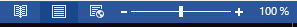 Nieuw bladzijde makenCtrl + EnterNieuw blad in programma makenCtrl + NPER ONGELUK EEN FOUTJE! Herstellen met:Ctrl + Z = herstellenCtrl + Y = herstellen ongedaan maken.Tekst naar beneden of naar boven verplaatsenRegel naar beneden 	= EnterRegel naar boven 	= Delete of BackspaceTekst op verschillende manieren  uitlijnen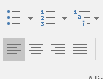 Klik ergens in de deze tekst en lijn deze uit naar rechts met dit knopje Klik ergens in de deze tekst en lijn deze uit naar links Klik ergens in de deze tekst en lijn deze uit in het midden Ps. Het laatste knopje is voor uitvullen van tekst bv. in kolommenTekst groter of kleiner makenSelecteer deze zin en klik op het grootste A icoon om tekst groter te makenSelecteer deze zin en klik op het kleinere A icoon om tekst groter te makenSelecteer deze zin en klik op het pijltje van Tekengrootte om tekst groter te maken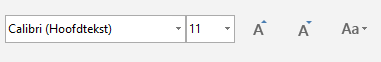 